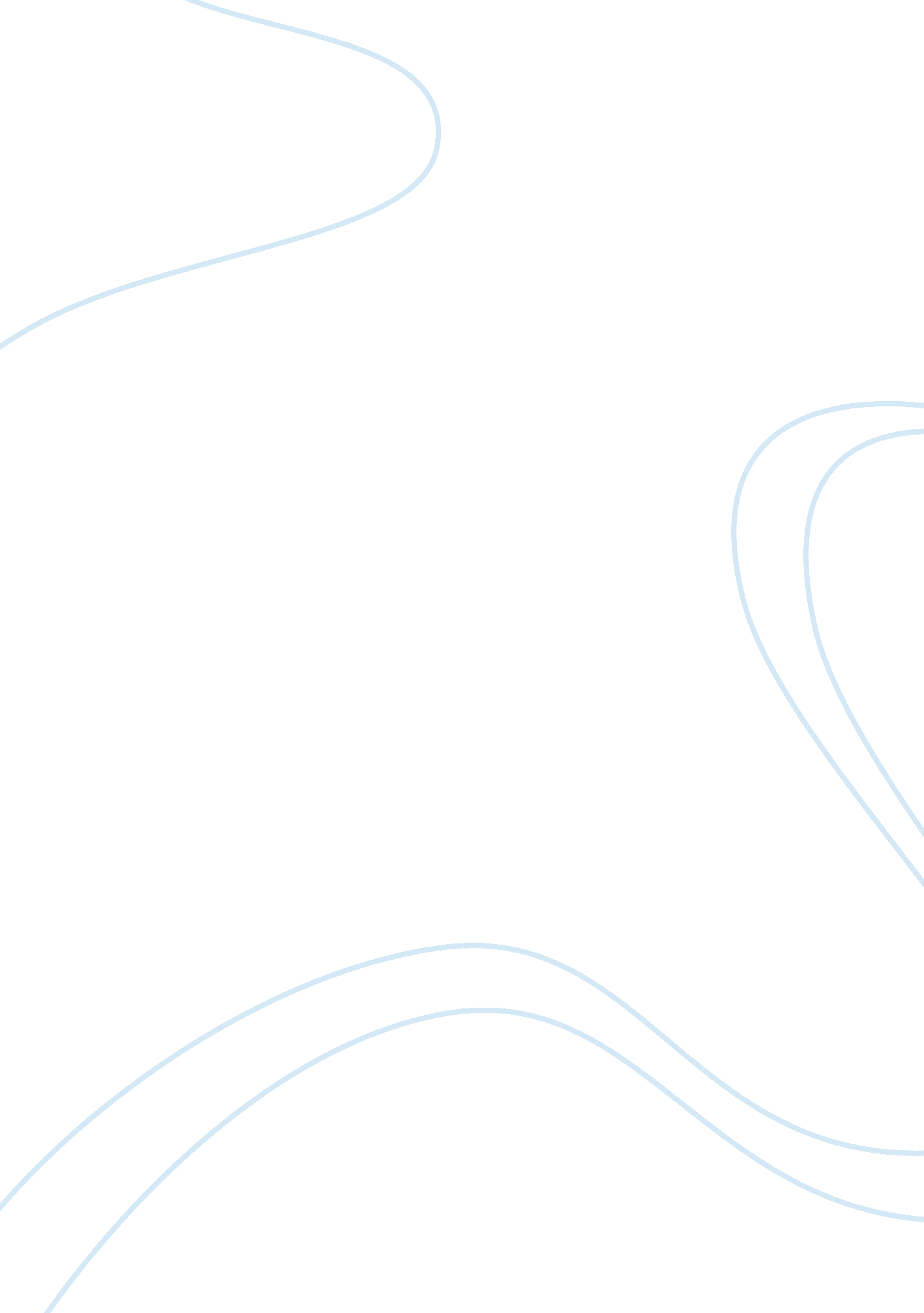 Businesss – electrical and electronic sector essayBusiness, Industries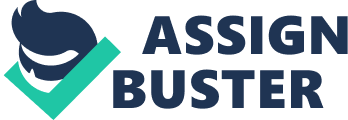 The intent of this essay is to research the importance of sustainability within the sector of Electrical and Electronic Engineering. Before a elaborate treatment of the subject can be made, the construct of sustainability must foremost be defined. Brundtland defined sustainability as: “ Development that meets the demands of the present without compromising the ability of future coevalss to run into their ain needs” . [ 1 ] This definition, whilst widely used, is slightly uncomplete, since it does non straight address the importance of societal, political or environmental factors within sustainable development. In 1992, The United Nations agreed upon “ The Rio Declaration on Environment and Development” . This declaration contains 27 cardinal rules, two of which are shown below: “ Human existences are at the Centre of concerns for sustainable development. They are entitled to a healthy and productive life in harmoniousness with nature” . [ 2 ] “ All States and all people shall collaborate in the indispensable undertaking of eliminating poorness as an indispensable demand for sustainable development, in order to diminish the disparities in criterions of life and better run into the demands of the bulk of the people of the world” . These rules, in concurrence with the Brundtland definition, are summarised by the undermentioned statement: “ Sustainable development is a dynamic procedure, which enables wholly people to gain their possible and to better their quality of life in ways which at the same time protect and heighten the Earth’s life support systems” . [ 4 ] The significance of sustainable development as it pertains to the sector will be considered to be development which meets the standards of the above definitions. Sustainability and the EnvironmentElectronicss production is the fastest turning fabricating industry worldwide, and unluckily is besides one of the most environmentally fouling. Approximately 70 % of heavy metals found in landfill sites are a consequence of electronic waste, and an estimated 40 % of the lead found in landfill sites is a consequence of cast-off consumer electronics, or “ e-waste” . [ 5 ] In the past, many companies have been slow to develop more environmentally friendly merchandises due to the excess disbursal incurred, but increasing environmental consciousness is get downing to alter the state of affairs. For illustration, the European Union’s “ WEEE Directive” includes a prohibition on lead-bearing solders that will come into consequence in January 2008, and besides requires makers to recycle their merchandises. Therefore planing environmentally friendly merchandises is easy going a necessity, at least for the European and Nipponese markets ( similar statute law exists in Japan to take lead from consumer electronics ) . In order to stay competitory, the sector must encompass these stricter environmental restraints, and successfully modernize the design procedure consequently. This is already go oning, most notably in Japan with companies such as NEC already bring forthing lead free motherboards for laptop computing machines, and other large names such as Sony, Toshiba, and Fujitsu perpetrating to taking lead from their bonding procedures. [ 5 ] Another country where sustainability has impacted technology design is the automotive industry. Increasing concerns about the turning degrees of C dioxide in the ambiance has lead to coaction between applied scientists specializing in electrical, electronic and mechanical subjects to bring forth intercrossed electric vehicles ( HEVs ) . Such vehicles combine standard internal burning engines with electrical motors and batteries. [ 6 ] Techniques such as regenerative braking allow HEVs to recapture energy that would otherwise be lost in decelerating the vehicle, and HEVs provide better fuel economic system and emit less environmentally unfriendly gases than vehicles powered by internal burning entirely. This highlights another of import consequence of the demand for sustainable development in the sector ; effectual coaction between those with different countries of expertness is indispensable to accomplish sustainability. Sustainability and Social Justice Recall that in 1992 the United Nations agreed that sustainable development must “ decrease the disparities in criterions of living” . This means it must be ensured that the full merchandise rhythm allows all people involved “ a healthy and productive life” as stated by the United Nations. Sadly, although many electrical and electronics companies are endeavoring to better the sustainability of their merchandises by doing them more ecologically sound, the construct of sustainable development for their employees sometimes seems less of a concern. For illustration, electrical and electronic constituents and goods sourced from states such as China may hold been produced utilizing forced labor ; over eight million people in China work in such conditions. There is besides a concern that inexpensive constituents from such beginnings may be haltering competitory trade for other makers. On a more positive note, Nipponese electronics elephantine Matsushita committed to take lead from all its merchandises by the start of 2003. Other companies that did the same thing include Samsung, Sanyo and Siemens. This is surely a measure toward guaranting the good wellness of all those involved with the relevant merchandises. If true sustainable development is to be established within the sector, so consideration must be given to the public assistance of all those involved. Sustainability and Economicss The issue of sustainable economic development affects all industries, including the electrical sector. For sustainable development to happen within a concern, it must do a net income in order that it can pay employees and satisfy stockholders ; solutions must be developed that are cost effectual and let the company to turn. Economic growing promotes sustainable development by making occupations and bolstering economic systems. However, there is a danger of seting net income before environmental and societal concerns. Globalisation possibly represents a danger to sustainable development. The danger of globalization is that it is all excessively easy to utilize states with weak economic systems to supply economic growing in richer states, whilst making small for local economic growing in less fortunate states. Another job with globalization is that it makes local economic systems unstable ; it is easy for concerns to relocate their involvements. This leaves a vacuity in the local economic system, whilst easing growing of company portions. An obvious illustration is the auto fabrication industry in the UK, which experienced a rapid diminution in recent old ages as makers relocated mills to other states. Life Cycle Analysis and Sustainable Development LCA is an of import tool within the sector for accurately analyzing and quantifying the environmental impacts of a merchandise. All phases of the merchandise life rhythm are considered, from initial design, to fabricate, to the eventual disposal of the merchandise. This allows a elaborate appraisal of the environmental impact of a merchandise to be made. Although there are many different methods of carry oning LCA, ISO has set out a figure of rules for set abouting such analysis in the ISO 14000 series [ 7 ] . It is beyond the range of this essay to see these guidelines in full since the paperss consider the topic in much item. Nevertheless it is deserving adverting these criterions, since although voluntary they provide an first-class mention for the execution of LCA. It is common to transport out LCA with the aid of assorted package tools. Since LCA is frequently complicated and requires many different possible state of affairss to be considered, such tools help transport out analysis more rapidly and expeditiously. Surely LCA in a valuable methodological analysis in bring forthing more environmentally sound merchandises, but may necessitate considerable clip and resources to implement accurately. Thus the economic impact of LCA must besides be considered when make up one’s minding how to apportion resources for this activity. Business Opportunities for the Entrepreneur in Moving Toward Sustainability In the electrical sector, there are a figure of concern advantages which may be capitalised upon in traveling towards sustainable development. Some of these advantages will now be considered. First, many modern consumers are far more environmentally cognizant than was the instance some old ages ago. A merchandise that can be marketed as environmentally sound may well attract clients. Second, traveling towards sustainability may be thought of as “ future proofing” the company. Presently, much sustainable development work is at the discretion of the administration. However, it seems likely that, in approaching old ages, more ordinances sing such patterns will be lawfully enforced. This is already being seen with issues such as the forbiddance of merchandises incorporating nonleaded solder, as antecedently discussed. Thus the administration that already has a good sustainability model in topographic point is better equipped to set to such future demands. Third, there is the chance to capitalize on the cognition of sustainability itself. Many companies may be dying to implement such schemes, but diffident how best to make so. The demand for sustainability advisers is going of all time more common, and if the adviser besides has specific cognition of the sector so their accomplishments will be all the more in demand. How can Entrepreneurs Achieve Sustainable Development Goals? Possibly the most of import advice here is to get down believing about sustainable development instantly ; to accomplish sustainable development requires careful planning, and it is all excessively easy to be distracted by more immediate concerns. The enterpriser must apportion clip and resources specifically for such initial planning, and make up one’s mind on which schemes should be implemented. The hazard associated with the execution of these activities should be assessed, and tools such as Critical Path Analysis may be utile in finding the clip required for each scheme to be successfully implemented. As with many other activities in concern, the PDCA rhythm should be observed, viz. “ Plan, Do, Check, Act” . Initial planning should be carried out as described above ; so the schemes decided upon should get down to be implemented. The enterpriser must now on a regular basis look into that these activities are come oning right. Having performed such cheques, the obtained informations must be acted upon suitably. The whole rhythm so repeats, and this changeless re-evaluation procedure is the key to guaranting smooth advancement toward sustainable development ends. 